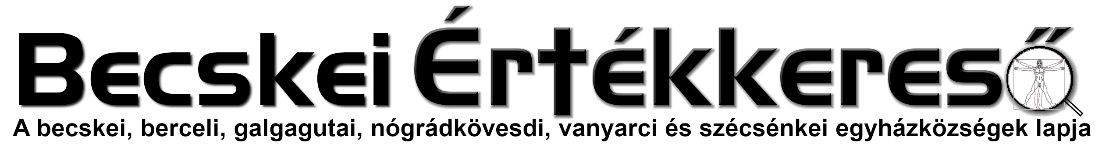 III. évf. 14. szám Évközi XXXI. hét	2022. október 30.Könyörgések új papi és szerzetesi hivatásokértPüspök atya kérése, hogy minden vasárnapi szentmise egyetemes könyörgései között szerepeljen ezek közül a könyörgések közül egy tetszőlegesen választott:Kérünk Urunk azokért a fiatalokért, akiket papi szolgálatra hívsz. Adj nekik bátorságot és nagylelkűséget, hogy életüket örömmel egészen neked szenteljék.Áraszd ki Szentlelkedet magyar Egyházunkra és adj nekünk Szíved szerinti papi és szerzetesi hívatásokat.Uram, hívj sok derék fiatalt a Te szolgálatodba. Add, hogy hívásodra merjenek IGEN-t mondani mindazok, akik átérzik hivatásuk fenségét, s Neked kívánnak szolgálni!Istenünk, te magad gondoskodsz pásztorokról néped javára. Áraszd ki Egyházadra az erő és a vallásos buzgóság lelkét, hogy támasszon férfiakat, akik méltók az oltár szolgálatára, kitartóak és eltökéltek evangéliumod hirdetésében!Marton Zsolt váci megyéspüspök 
körlevele a hivatásokért végzett
könyörgésekről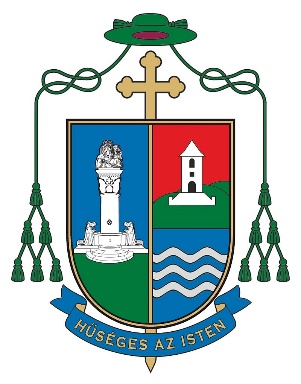 Kedves Pap- és Diakónustestvérek!Mint azt Ti is biztosan tudjátok, idén nem érkezett be egyetlen jelentkezés sem a kispapképzésre. Magam számára ez egy óriási jel, sürgető felhívás arra, hogy az új hivatások születéséért még nagyobb erőbedobással munkálkodjak, munkálkodjunk együtt. Arra szeretnélek meghívni Benneteket, hogy tekintsünk erre a küldetésre közös szent feladatként, és hívjunk meg rá minden egyházi szolgálattevőt, minden krisztushívőt is.Nagyon örülök, hogy sok kihagyott év után idén újra elindult a hivatástábor, nagy szükség van rá. A tábor résztvevőivel év közben is folytatódnak a találkozások: a fiatalabb korosztály a ministráns és a MENTE-s programokba tud becsatlakozni, a 15 éven felüliek számára pedig a kispapok közös hétvégi programot szerveznek, lelki témákkal, beszélgetésekkel, kirándulással, közös kikapcsolódással.Egy másik alapvető fontosságú eszköz is van a kezünkben, amire szeretném, ha nagyobb figyelmet szentelnénk, ez pedig a közösen mondott ima ereje. Szeretném, ha egyházmegyei szinten együtt imádkoznánk új papi hivatások születéséért. A konkrét megvalósítással kapcsolatban arra gondoltam, hogy a vasárnapi szentmise keretében, a hívek könyörgésében biztosítanánk alkalmat erre az imádságra. Megfogalmaztunk 4 egyetemes könyörgést a papi és szerzetesi hivatásokért. Arra kérlek Benneteket, hogy minden vasárnapi szentmisében válasszatok ki egyet belőlük, és a kiválasztott könyörgést imádkozva vigyük egy testként Isten elé kérésünket.A választható könyörgések: (lásd fentebb)Isten ma is hív. Mindannyiunkat hív, hogy betöltsük hivatásunkat, hogy életünkkel tanúságot tegyünk az Ő szeretetéről. Hiszek abban is, hogy Isten ugyanúgy hívja az Ő leendő munkatársait a papi szolgálatra, mint 50, 100 vagy 2000 évvel ezelőtt. Mikor a körülöttünk lévő világ külső zajai oly annyira próbálják eltéríteni a figyelmünket a bennünk és köztünk élő Istenről, kérjük együtt, hogy meg tudjuk hallani a belső hangot, Isten kitartó, szelíd hívását, és tudjunk rá válaszolni: „Íme, itt vagyok, engem küldj!” Kérjük, hogy mi is ennek a hangnak a közvetítői, felerősítői lehessünk a fiatalok számára, hogy merjék meghallani, tanuljanak rá odafigyelni, merjék próbálni megérteni, merjenek rá IGEN-t mondani!Hála értetek, hála a szolgálatotokért! „Hűséges az Isten”, hála ezért is!Marton Zsolt váci püspökSZERTARTÁS A HALOTTAKÉRT MINDENSZENTEK ÜNNEPÉN NOVEMBER 1. ESTE, HALOTTAK ESTÉJÉNA) MISÉHEZ KAPCSOLÓDÓANEsti szentmise a szokott időben, Mindenszentek főünnepéről. Az áldozás utáni könyörgés végeztével meggyújtják a húsvéti gyertyát. A miséző pap fehér miseruhában marad vagy viola, illetve fekete stólát és palástot ölt.Bevezető szertartásKözben éneklik a SzVU 243. Ments meg engem, Uram... 1. és 4. versszakát.Ezután a pap ilyen vagy hasonló szavakkal szól a hívekhez:Testvéreim! A feltámadt Krisztust jelképező húsvéti gyertya előtt emlékezzünk meg elhunyt testvéreinkről.Az élők és a holtak világát a feltámadt Krisztus köti össze. Az ő világossága utat mutat nekünk, a földi élet zarándokútját járó híveknek az ég felé, elhunyt testvéreink számára pedig fényeskedik, mint örök világosság. Ezért a halottakra való emlékezésünk nemcsak gyász és szomorkodás, hanem átcsillan rajta az örök élet hite és a feltámadás reménye: „Hiszem a test feltámadását és az örök életet”, ahogyan imádkozzuk és valljuk az apostolok hitével. Ebben a hitben és reményben emlékezünk most az örök hazába elköltözött testvéreinkről.Ének: SzVU 113. Édes Jézus, neked élek...Egyetemes könyörgésekPap: Testvéreim! Krisztus titokzatos testében, az Egyházban mindnyájan felelősek vagyunk egymásért. Halottak estéjén könyörögjünk mennyei Atyánkhoz a szenvedő Egyház tagjaiért!Lektor:Könyörülj, Urunk, elhunyt lelkipásztorainkon! Add, hogy akik a papi rendben szolgáltak, részesüljenek a mennyei istendicséret örömében!Hívek: Kérünk téged, hallgass meg minket!Könyörülj, Urunk, elhunyt szüleinken! Add, hogy akik nekünk a földi életet adták, kegyelmedből az örök élet boldogságában részesüljenek!Hívek: Kérünk téged, hallgass meg minket!Könyörülj, Urunk, elhunyt testvéreinken, rokonainkon, barátainkon és jótevőinken! Add, hogy akikhez itt a földön szeretet fűzött bennünket, a másvilágon élvezhessék a te örök szeretetedet!Hívek: Kérünk téged, hallgass meg minket!Könyörülj, Urunk, a háborúk áldozatain! Add, hogy akik annyit szenvedtek és életüket áldozták, megbocsátó irgalmadból nyugodjanak örök békében!Hívek: Kérünk téged, hallgass meg minket!Könyörülj, Urunk, azokon, akikről külön senki sem emlékezik meg! Vezesd őket szent angyalaid által az égi hazába!Hívek: Kérünk téged, hallgass meg minket!Könyörülj, Urunk, a feltámadás reményében elhunyt minden testvérünkön! Engedd őket jóságosan szent színed látására!Hívek: Kérünk téged, hallgass meg minket!Végül könyörülj, Urunk, mirajtunk is! Add, hogy az utolsó ítélet napján az áldottak sorában lehessünk!Hívek: Kérünk téged, hallgass meg minket!Pap: Istenünk, az emberi nem Teremtője és Megváltója! Hallgasd meg buzgó könyörgésünket, engedd el meghalt testvéreink hátralevő büntetését. Add meg nekik a teljes bocsánatot, amelyre mindig vágyakoztak! Aki élsz és uralkodol mindörökkön örökké.Hívek: Amen. 	Vagy:Pap: Teremtő Istenünk! Élők és holtak Ura! Te a magad képmására teremtetted az embert, és örök szeretetedben gyermekeddé fogadtad. A kísértésben elbukott embert szent Fiad kereszthalálával fölemelted, és így Krisztus feltámadása óta a mi halálunk sem reménytelen elmúlás. Erősen hisszük, hogy mi, akik a keresztség által Fiad halálába temetkeztünk, egykor majd feltámadásában is részesedünk.Bizalommal könyörgünk hozzád azokért, akik már megjárták az élet útját és átléptek a halál kapuján. Nagy irgalmasságod szerint szabadítsd ki őket a tisztulás helyéről, vezesd őket országodba, ahol már nincsen többé sem könny, sem gyász, sem fájdalom, hanem csak örökké tartó öröm és boldogság!Minket pedig, akik ma megholtjainkra emlékezünk, vezess az igaz élet útján, és erősíts kegyelmeddel, hogy hitünk szerint éljünk. Add, hogy amikor elérkezik földi életünk utolsó órája, irgalmas Bíróra találjunk szent Fiadban! Aki él és uralkodik mindörökkön-örökké.    Hívek: Amen.Ének: SzVU 154. Jézusomnak Szívén ...Mi Atyánk… Hiszek egy Istenben…Befejező szertartásA pap köszönti a híveket:Az Úr legyen veletek!Hívek: És a te lelkeddeHA szerpap, vagy ennek hiányában maga a pap mondja afelszólítást:Fogadjuk áhítattal Isten áldását!Mondhatja egyéb, hasonló értelmű szavakkal is.A pap ezután mindkét kezét a hívek felé terjesztve mondja vagy énekli az ünnepélyes áldást, amelynek minden fohászára a hívek Ámen-t felelnek .Áldjon meg titeket a vigasztaló Isten,aki kimondhatatlan jóságában teremtette az embert, és egyszülött Fiának feltámadása által megadtaa feltámadás reménységét a benne hívőknek!Hívek: Ámen.Nekünk, akik még élünk, adja meg bűneink bocsánatát, minden megholt hívőt pedig vezessen ela világosság és a béke országába!Hívek: Ámen.Adja meg, hogy Krisztussal együttvég nélkül boldogan éljünk mindnyájan,akik hittel valljuk, hogy ő valóban feltámadt a halálból!Hívek: Ámen.Áldjon meg benneteket a mindenható Isten: az Atya, a Fiú + és a Szentlélek.Hívek: Ámen.A szentmise véget ért, menjetek békével!Hívek: Istennek legyen hála!Záróének: SzVU 241. 1., 4. és 7. Ki ragyogni látod...Közben a harangok hosszabb ideig szólhatnak az elhunyt hívek emlékezetére.HIRDETÉSEK2022. október 1. és november 28. között népszámlálás zajlik Magyarországon. A népszámlálás nagyon fontos esemény nemcsak Magyarország, de a magyar katolikusok életében is, ezért arra buzdítunk minden katolikust, hogy a népszámlálás alkalmával vallja meg a római katolikus/görögkatolikus valláshoz tartozását.Felnőtt asszisztenciára felnőtt férfiak, valamint ministránsnak gyerekek és fiatalok jelentkezését is várjuk.A berceli templomba szacellánt (sekrestyést), illetve takarítót keresünk.Idén is lesz lehetőség szentmise szándékot kérni elhunyt szeretteinkért, hozzátartozóinkért Halottak napja ünnepéhez kapcsolódóan gregorián misesorozat keretében. A templom erre kijelölt helyén találhatnak borítékot a kedves testvérek, amelybe október 31-ig elhelyezhetik az elhunytak nevét, illetve a miseadományokat. Ezekre a szándékokra ajánljuk fel a szentmiséket.Ezúton is szeretnénk megköszönni azoknak az önkénteseknek a segítségét, akik a becskei egyházi temető és a nógrádkövesdi egyházi temető önkéntes munkáiba bekapcsolódtak. Isten fizesse meg mindenkinek a legkisebb segítségét is.Csak a tisztítótűzben szenvedő lelkek javára fordítható teljes búcsút nyerhet az a hívő,– aki november 1-től 8-ig áhítatos lélekkel temetőt látogat, s legalább lélekben imádkozik az elhunytakért (mind a nyolc napon elnyerhető),– aki Halottak napján, XI. 2-án (vagy az ordinárius engedélyével a megelőző vagy következő vasárnapon vagy Mindenszentek napján) templomot vagy kápolnát áhítattal meglátogat, s egy Miatyánkot és egy Hiszekegyet elimádkozik.(A Búcsúk Kézikönyve, Búcsúengedélyek, 29. 1. §.)Felhívjuk az elhunytak hozzátartozóinak figyelmét, hogy az elmúlt időszakban visszatérő probléma volt, hogy temetés kapcsán mulasztások történtek a https://bercel.vaciegyhazmegye.hu oldalon keresztül beküldendő Temetési bejelentő kitöltésével vagy a temetésekkel kapcsolatos stóladíjak és költségek rendezésével. Felhívjuk szíves figyelmüket, hogy a temetkezési vállalkozókkal való egyeztetés alapján az adminisztrációs ügyeket minden esetben a temetés előtt, minél előbb, lehetőleg a halálhír vétele napján, szükséges elvégezni a plébánia irányában. Az online űrlap kitöltésével kapcsolatban a temetkezési vállalkozó segítségét is kérjék szükség esetében. Ezek hiányában a temetkezési vállalkozó későbbi időpontra el is halaszthatja a temetést. Kérjük erre legyenek tekintettel a temetéssel kapcsolatos előkészületek során.Minden temetés esetében szükséges igazolni egyházi temetőink (Bercel, Becske, Nógrádkövesd) esetében a sírhelymegváltást, illetve, ha a sírhely nincsen megváltva, akkor azt a temetés előtt váltsák meg, mivel ezt a jogszabály is előírja.A Váci Egyházmegyei Temetőfenntartó Kft-vel való tárgyalások folyamatban vannak a Berceli és Nógrádkövesdi egyházi temetővel kapcsolatban. A tárgyalások ideje alatt a régi sírhelyek újra megváltása szünetel, csak és kizárólag a temetésekhez kapcsolódó sírhelymegváltásokra van lehetőség 25 évre, ahogyan ezt a jogszabály kötelezően elő is írja.A Becskei egyházi temetőben van lehetőség lejárt sírhelyek újra megváltására is.A Számviteli törvény és a GDPR értelmében a bizonylatokat, számlákat a 8 éves őrzési időn túl meg kell semmisítenie a plébániának, így ezeket kérjük 25 évig őrizzék meg, hogy igazolni tudják a sírhelyek megváltását.2022.10.31.H	15:30	Vigíliai szentmise a Vanyarci Templomban ©		16:00	Vigíliai szentmise a Berceli Templomban		17:00	Vigíliai szentmise a Galgagutai Templomban ©		18:00	Vigíliai szentmise a Nógrádkövesdi Templomban2022.11.01.K	Parancsolt ünnep! Kötelező a Szentmisén való részvétel.		08:30	Szentmise a Berceli Templomban ©Minden-		10:30	Szentmise a Becskei Templomban ©szentek		12:00	Szentmise a Szécsénkei Templomban				utána temetői szertartás a Szécsénkei egyházi temetőben2022.11.02.	Sz	09:00	Temetői szertartás a Becskei egyházi temetőben, sírszentelés		10:30	Szentmise a Galgagutai Templomban utána temetői szertartás		13:30	Temetői szertartás a Berceli Temetőben, sírszentelés		15:00	Szentmise a Szécsénkei Templomban ©		16:00	Szentmise a Berceli Templomban		16:00	Temetői szertartás a Nógrádkövesdi Önkorm. Temetőben ©		17:00	Szentmise a Nógrádkövesdi Templomban ©2022.11.04.	P	12:00	Dallos Lászlóné Káplár Margit gyászmiséje és temetése Bercelen		14:00	Evangélikus testvérünk temetése a Berceli egyházi temetőben		17:00	Szentmise Elh. Juhász László és Lászlóné Julianna2022.11.05.	Sz	11:00	Bérmálkozás próba és gyóntatás a Berceli Templomban				EWTN Mária nap a békéért a Berceli Templomban		12:30	Vendégvárás Bercel Tabán út 18-ban		15:00	Irgalmasság rózsafüzére a Berceli Templomban		16:00	Rózsafüzér közben buzdítás, katekézis a Berceli Templomban		17:00	Szentmise a Berceli Templomban EWTN közvetítéssel		18:00	Körmenet a Berceli hordozható Mária kegyképpel, 				utána Szentségimádás és szentségi áldás2022.11.06.	V		10:30	Igeliturgia a Becskei Templomban 		10:30	Szentmise a Galgagutai TemplombanÉvközi		12:00	Szentmise a Nógrádkövesdi TemplombanXXXII.		12:00	Igeliturgia a Szécsénkei Templomban		16:00	Bérmálási szentmise a Berceli Templomban				főcelebráns: Marton Zsolt megyéspüspök2022.11.11.P	17:00	Búcsúi szentmise és Felújított templom megáldása				Szécsénkén főcelebráns: Marton Zsolt megyéspüspökRómai Katolikus Plébánia 2687 Bercel, Béke u. 20.tel: 0630/455-3287 web: http://bercel.vaciegyhazmegye.hu, e-mail: bercel@vacem.huBankszámlaszám: 10700323-68589824-51100005Minden jog fenntartva, beleértve a másoláshoz, digitalizáláshoz való jogot is.